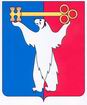 АДМИНИСТРАЦИЯ ГОРОДА НОРИЛЬСКАКРАСНОЯРСКОГО КРАЯПОСТАНОВЛЕНИЕ16.10.2017	                                       г. Норильск		                                 № 445О внесении изменений в отдельные правовые акты Администрации города Норильска 
В связи с необходимостью приведения нормативных правовых актов органов местного самоуправления муниципального образования город Норильск в соответствие с Уставом муниципального образования город Норильск, ПОСТАНОВЛЯЮ:1. Внести в Положение о формировании кадрового резерва муниципальных служащих Администрации города Норильска, утвержденное постановлением Администрации города Норильска от 15.04.2015 № 161 (далее – Положение о формировании), следующие изменения:1.1. По всему тексту Положения о формировании слова «Руководитель Администрации» в соответствующих падежах заменить словом «Глава» в соответствующих падежах.2. Внести в Положение о порядке прохождения в структурных подразделениях Администрации города Норильска стажировок студентами и выпускниками образовательных организаций высшего образования, утвержденное постановлением Администрации города Норильска от 17.10.2016 № 507 (далее – Положение о порядке), следующее изменение: 2.1. В пункте 2.3 Положения о порядке слова «Руководителя Администрации» заменить словами «Главы города Норильска».3. Опубликовать настоящее постановление в газете «Заполярная правда» и разместить его на официальном сайте муниципального образования город Норильск.Глава города Норильска							         Р.В. Ахметчин